Publicado en Alcudia el 12/03/2019 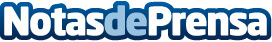 Club MAC Alcudia elimina el plástico para 2019El resort familiar reemplaza más de siete millones de unidades de plástico de un sólo uso por opciones reciclablesDatos de contacto:Zink MarketingNota de prensa publicada en: https://www.notasdeprensa.es/club-mac-alcudia-elimina-el-plastico-para-2019_1 Categorias: Viaje Baleares Ecología Turismo Restauración http://www.notasdeprensa.es